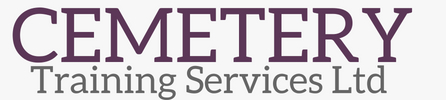 Accredited Industry TrainingTRAINING REQUEST FORMPlease email your completed form to enquiries@cemeterytraining.co.ukAny other training requestsContact DetailsTypes of TrainingNovice Students NumbersIntermediate Students NumbersExperienced Students NumbersTotal Student NumbersGrave shoring & BurialExcavator 180⁰Excavator 360⁰Gantry TrainingMemorial TestingMemorial Re-fixingManual HandlingName:Company Name:Address:Email Address:Contact Numbers: